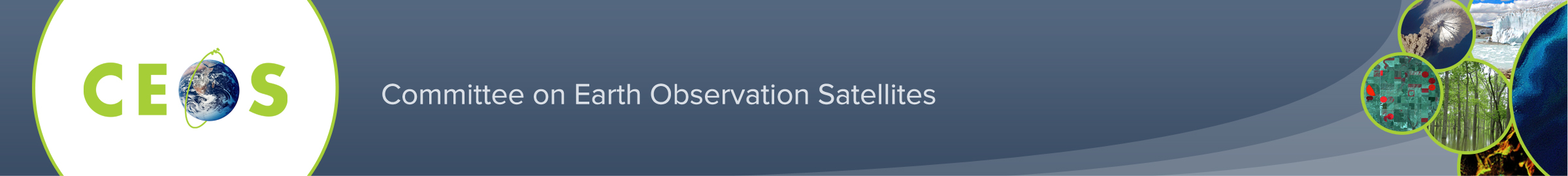 The Kyoto Statement We, the assembled participants of the 29th Plenary meeting of the Committee on Earth Observation Satellites (CEOS), taking place in Kyoto, Japan, on 5 and 6 November, 2015Building upon our collective commitments to coordinate our Earth observation satellite missions in response to needs expressed by the United Nations Framework Convention on Climate Change (UNFCCC), the  International Strategy for Disaster Reduction (UNISDR), the 2030  for Sustainable Development, the intergovernmental Group on Earth Observations (GEO), the Global Climate Observing System (GCOS), the World Meteorological Organization (WMO), he Food and Agriculture Organization (FAO), and other external stakeholders;Confirming our primary Mission to ensure international coordination of civil space-based Earth observation programs and promote exchange of data to optimize societal benefit and inform decision making in support of a prosperous and sustainable future for humankind;Recognizing that the successful development of the spacesegment of the Global Earth Observation System of Systems, and of global observing systems operated under the auspices of United Nations gencies is the result of  and sustained investments made by CEOS Agencies; andRecognizing significant progress worldwide in the and application of the data supplied by CEOS  satellitesand subsequent diverse societal benefits as by the CEOS Data Application report;Declare that we have agreed to continue to enhance our cooperation in support of CEOS objectives and have  our intent to:ensure, in the context of the , that CEOS data  made available in support of disaster risk reduction activitiesand promote continued engagement with relevant UN agencies and authorities to ensure the full potential of the data is realized in all phases of disaster risk ;continue to enhance the provision of space-based Earth observations for GEO in the framework of the new GEO 10year strategic plan while also stepping up to participate in GEO governance arrangements to reflect widespread CEOS contributions to GEO success including GFOI, GEOGLAM, AfriGEOSS, Blue Planet, and the GEO Carbon and Water Strategies;proactively engage  global discussions on  critical challenges that face our modern society, such as achievement of the Global Goals for Sustainable Development unanimously adopted by the United Nations General Assembly,  Earth observations from space play their part in solutions.CEOS will accomplish these activities through contributions from its Virtual Constellations Working Groups and Ad-oc Teamsas well as the program coordination mandate of its Strategic Implementation Team.  CEOS will continue to address user needs for data quality, data discovery and access and capacity building.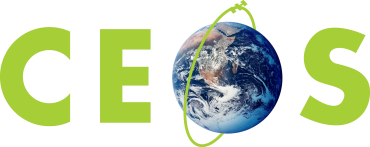 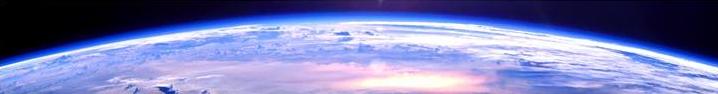 Agencia Espacial Mexicana (AEM)Agence Gabonaise d'Études et d'Observations Spatiales (AGEOS)Agenzia Spaziale Italiana (ASI)Agensi Angkasa Negara(ANGKASA)Australian Bureau of Meteorology (BoM)Belgian Federal Science Policy Office (BELSPO)Canada Centre for  (CC)Canadian Space Agency (CSA)Centre National d’Etudes Spatiales (CNES), FranceCentro para Desarrollo Tecnólogico Industrial (CDTI), 	SpainChina Center for Resources Satellite Data and 	Applications (CRESDA)Chinese Academy of Space Technology (CAST)Comisión Nacional de Actividades Espaciales (CONAE), ArgentinaCommonwealth Scientific and Industrial Research Organisation (CSIRO), AustraliaCrown Research Institute (CRI), New ZealandCouncil for Scientific and Industrial Research (CSIR) 	Satellite Applications Center (SAC), South AfricaDeutsches Zentrum fürLuft-und Raumfahrt (DLR), 	GermanyEarth System Science Organisation (ESSO), IndiaEuropean Commission (EC)European Organisation for the Exploitation of Meteorological Satellites (EUMETSAT)European Space Agency (ESA)Geo-Informatics and Space Technology Development Agency (GISTDA), ThailandGeoscience AustraliaGlobal Climate Observing System (GCOS)Global Geodetic Observing System (GGOS)Global Ocean Observing System (GOOS)Global Terrestrial Observing System (GTOS)Indian Space Research Organisation (ISRO)Instituto Nacional de Pesquisas Espaciais (INPE), BrazilIntergovernmental Oceanographic Commission (IOC)International Council for Science (ICSU)International Geosphere-Biosphere Programme (IGBP)International Ocean Colour Coordinating Group (IOCCG)International Society of Photogrammetry and Remote Sensing (ISPRS)MEXT (Ministry of Education, Culture, Sports, Science, and Technology/Japan Aerospace Exploration Agency (JAXA) Korea Aerospace Research Institute (KARI)National Aeronautics and Space Administration (NASA), USANational Oceanic and Atmospheric Administration (NOAA), USANational Remote Sensing Center of China (NRSCC)National Satellite Meteorological Center/Chin Meteorological  (NSMC/CMA)National Space Agency of Ukraine (NSAU)National Space Research Agency of Nigeria (NASRDA)Netherlands Space Office (NSO)Norwegian Space Centre (NSC)Russian Federal Space Agency (ROSOSMOS)Russian Federal Service for Hydrometeorology and Environmental Monitoring (ROSHYDROMET)Scientific and Technological Research Council of Turkey (TÜBITAK-Uzay)South African National Space Agency (SANSA)Swedish National Space Board (SNSB)United Kingdom Space Agency (UKSA)United Nations Economic and Social Commission for Asia and the Pacific (ESCAP)United Nations Educational, Scientific and Cultural Organization (UNESCO)United Nations Environment Programme (UNEP)United Nations Food and Agriculture Organization (FAO)United Nations Office for Outer Space Affairs (UNOOSA)United States Geological Survey (USGS)Vietnam Academy of Science and Technology (VAST)World Climate Research Programme (WCRP)World Meteorological Organization (WMO)